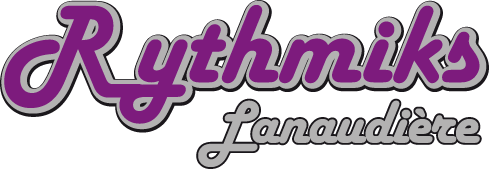 Équipes de patinage synchronisé de l’Association Régionale de Patinage Artistique Lanaudière FORMULAIRE D'INSCRIPTION – PORTES OUVERTES/CAMPS DE PRINTEMPS 2018 Nom : _____________________________________ Prénom : _________________________________________________ Date de naissance : __​AA​__/__​MM​__/__​JJ​_  Sexe : _____  No. d'assurance maladie : ______________________________ Adresse : _________________________________ Ville : ____________________________ Code postal: _____________    Tél. : ​(résidence) _____________________________  Cell. patineuse : ______________________________​	 Club d’appartenance : ______________________________________   No d'ACPA : ______________________________ RÉPONDANTS DE L'ENFANT Nom, prénom du père: ________________________________________  Tél.: ____________________________________ 	​*Courriel: ____________________________________​	 Nom, prénom de la mère: ______________________________________ Tél.: ____________________________________ 	​*Courriel: ____________________________________​	 *Une copie électronique des communications vous sera transmise • Initiales __________  J'autorise les Rythmiks Lanaudière à utiliser une ou des photos de mon enfant sur son site Internet et facebook MODE DE PAIEMENT Comptant ou chèque à l’ordre de : 	L’ARPAL (L’Association Régionale de Patinage Artistique Lanaudière) Équipes de patinage synchronisé de l’Association Régionale de Patinage Artistique Lanaudière Nom : _____________________________________ Prénom : _________________________________________________  Signature du parent : ______________________________________________	  Signature resp. Club : _____________________________________________	Date : _______________ PRÉSENCE :  Semaine 1 •            Semaine 2 •            Semaine 3 •           Semaine 4 •           Semaine 5 •    Semaine 6 • 	  ÉVALUATION • TESTS : Danse:__________________________________________ Skills : __________________________________________ Style libre : ______________________________________ ÉCOLE ​(cochez) Niveau  ​(précisez) Frais • Portes ouvertes/camps  2018	 Du 12 juin au 14 juin  2018Évaluations 15  juin 2018 DÉBUTANT / ÉLÉMENTAIRE  	  15$/jour  • Portes ouvertes/camps  2018​	 Du 11 mai au 1 juin 2018Évaluations 7 juin 2017  PRÉ-NOVICE ​:                                15$/jour  • Portes ouvertes/camps  2018​	 Du 26 avril au 3 mai  2018 Évaluations 4 mai  2018Équipe du 10 mai au 31 mai 2018  INTERMÉDIAIRE ​:                          15$/jour  FRAIS TOTAUX : $ Notes importantes: ➢ Les Rythmiks Lanaudière  se réserve le droit de modifier ou d'annuler l'horaire des activités; ➢ Les Rythmiks Lanaudière  se réserve le droit d'annuler toute inscription en tout temps. 